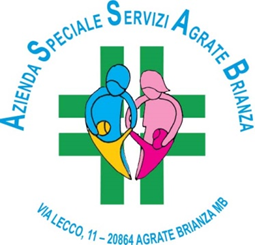 AZIENDA SPECIALE SERVIZIDI AGRATE BRIANZAAVVISO DI ASTA PUBBLICA PER LA LOCAZIONEDI UNITÀ IMMOBILIARE DI PROPRIETÀ DELL’AZIENDA SPECIALE SERVIZI DI AGRATE BRIANZAL’Azienda Speciale Servizi di Agrate BrianzaVISTAla deliberazione del Consiglio Comunale n.75 del 13 dicembre 2001;la deliberazione del Consiglio Comunale n.35 del 06 giugno 2002;la convenzione siglata fra il Comune di Agrate Brianza e l’Azienda Speciale Servizi di Agrate Brianza del 20 dicembre 2003 repertorio n.68036/13864;la convenzione siglata fra il Comune e l’ASSAB del 20 dicembre 2007 Rep.n.8;RENDE NOTOIl giorno 13 luglio 2020 alle ore 10.00 presso la sede dell’Azienda Speciale Servizi di Agrate Brianza - in via Lecco n.11, si terrà un’asta pubblica per la locazione di unità immobiliare - da adibire ad attività socio sanitarie – sita al piano primo in Agrate Brianza – Via Lecco – denominato “Polo Socio Sanitario Carlo Porta”.OGGETTO DELL’ASTAOggetto dell’asta pubblica è l’assegnazione di una unità immobiliare da destinare a studio di medicina privata e/o attività sanitarie con una superfice commerciale di circa 20 mq, con decorrenza 1 dicembre 2020. L’unità immobiliare ha a disposizione una sala di attesa con doppi servizi igienici, più ripostiglio in locazione congiunta con le altre unità immobiliari.Per l’unità immobiliare in oggetto verrà assegnato n.1 pass per parcheggio auto in area riservata esterna che permetterà di parcheggiare l’auto a tempo indeterminato nonostante i limiti di sosta validi per gli altri utenti.Eventuali unità immobiliari di superfice analoga, che si rendessero libere e disponibili dopo l’espletamento della presente asta,  potranno essere assegnate da Azienda Speciale Servizi di Agrate Brianza a trattativa privata secondo l’ordine di graduatoria della presente asta.DESTINAZIONE D’USO DEI LOCALICon esclusione dei medici di basi, l’unità immobiliare da assegnare con il presente procedimento deve riguardare servizi di interesse pubblico a carattere socio sanitario che completino ed integrino i servizi già prestati dagli altri professionisti e non siano in competizioni con i servizi forniti da questi,. Saranno pertanto ritenute valide solo le offerte pervenute dai medici di base e dai professionisti che esercitino servizi non ricompresi nel sottostante elenco:Servizio prelievi / laboratorio analisi mediche;Medicina del lavoro;Dialisi Radiologia;Studio dentistico;Supporto psicologico e psicoterapia delle età evolutivaTrattamento della disgrafiaOsteopatia infantileLogopediaFisioterapiaNutrizionista Pediatria;Perché già esercitati da altri professionisti all’interno della struttura DATI IDENTIFICATIVIL’ unità immobiliare oggetto della locazione sono parte di un immobile che sorge su un’area di circa mq. 2.900, censita nel catasto al foglio 20 particella 1352 sub 701, ed è individuata nel vigente P.R.G. ad area a standard soggetta alle norme dell’art. 31 delle N.T.A.VISIONE DEL PROGETTOGli interessati potranno prendere visione del locale presso l’ufficio dell’Azienda Speciale Servizi di Agrate Brianza – Via Lecco n.11, dal lunedì al venerdì dalle ore 09.00 alle ore 12.00 previo appuntamento telefonico al recapito 039.6056244.In ogni caso, gli interessati potranno visionare la scheda catastale dell’unità immobiliare allegata al presente avviso.PREZZO DI LOCAZIONEIl prezzo di locazione a base d’asta ammonta a:€.246,00/mq. Annui più iva (euro duecentoquarantasei/00 per metro quadro), Il canone comprende le pertinenze degli studi che consistono nella sala di attesa, un ripostiglio e due servizi igieniciPRINCIPALI CONDIZIONI CONTRATTUALILa locazione sarà stipulata ai sensi della L.392/78. Il canone e le spese accessorie, ove esistenti, dovranno essere versati in quattro rate trimestrali anticipate. Il corrispettivo sarà aggiornato annualmente nella misura pari alla variazione prezzi ISTAT. La locazione avrà durata di sei anni e sarà rinnovabile, previa deliberazione del Consiglio di Amministrazione dell’Azienda Speciale Servizi, di sei anni in sei anni ai sensi degli articoli 27 e 28 della Legge 392/78. Per tutta la durata del rapporto giuridico, l’assegnatario dovrà impegnarsi, a propria cura e spese, ad eseguire la manutenzione ordinaria dell’unità immobiliare.L’ aggiudicatario sarà tenuto al rispetto delle destinazioni d’uso.La sublocazione è vietata a terzi totale o parziale.L’aggiudicatario, ai sensi della convenzione sottoscritta tra l’Azienda Speciale Servizi ed il Comune in data 10.06.2004, dovrà garantire i servizi di interesse pubblico quali studi, ambulatori e laboratori. Il professionista responsabile di tale struttura dovrà impegnarsi a garantire in via prioritaria l’accesso ai cittadini di Agrate, ed impegnarsi a effettuare campagne di informazione sanitaria nelle materie di sua competenza in ragione di almeno una iniziativa annuale, ad effettuare sulle tariffe professionali praticate uno sconto di almeno il 10% ai cittadini di Agrate Brianza, assicurare la più ampia apertura al pubblico. La gestione del servizio dovrà essere svolta sempre sottoforma di convenzionamento con il Comune tenuto conto delle prescrizioni sopraindicate. L’Azienda Speciale Servizi ed il Comune di Agrate Brianza si riservano il diritto di verificare nel tempo il rispetto delle condizioni di cui al precedente comma e di promuovere ogni e più opportuna azione nei confronti del locatario nel caso di inadempienza non esclusa la risoluzione del contratto.L’aggiudicatario dovrà impegnarsi al pagamento delle spese delle parti comuni in ragione di millesimi stabiliti dalla proprietà che si intendono sin da ora accettati.SVOLGIMENTO DELL’ASTA  E MODALITA’ DI AGGIUDICAZIONEL’asta si terrà con il metodo delle offerte segrete da confrontarsi con il prezzo a base d’asta, a norma dell’art. 73, lett. c) e secondo le procedure previste dall’art. 76, comma 2 del R.D. 23 maggio 1924 n. 827 e successive modificazioni ed integrazioni.Il prezzo offerto dagli altri concorrenti avrà unico scopo della formazione della graduatoria e non darà diritto ad assegnazione diretta dell’ unità immobiliare.Si procederà all’aggiudicazione anche nel caso di presentazione di una sola offerta valida, ai sensi dell’art. 65, punto 10) del R.D. 827/1924.L’aggiudicazione definitiva sarà effettuata sulla base di una graduatoria sulla base del prezzo offerto da ciascun candidato.Le offerte dovranno essere presentate al rialzo.Non saranno ammesse offerte di importo pari al prezzo base o in diminuzione, o con offerta in aumento con frazioni decimali.Al fine della stesura della graduatoria, in caso di parità di offerta tra due o più concorrenti,  si procederà al sorteggio per l’aggiudicazione dell’unità offerta.La graduatoria finale sarà ritenuta valida per l’assegnazione di eventuali altri spazi che dovessero rendersi disponibili nel periodo di tempo di due anni dalla pubblicazione della presente procedura.SOGGETTI AMMESSI ALLA GARAI concorrenti non devono trovarsi in stato di fallimento in forza di sentenza pronunciata nel quinquennio anteriore alla data di scadenza dell’asta e/o a loro carico non deve essere in corso la relativa procedura; inoltre, non devono aver riportato condanne che comportino l’incapacità di contrattare con la Pubblica Amministrazione.I soggetti privi dei suddetti requisiti saranno esclusi dalla gara.I soggetti devono essere in possesso delle necessarie autorizzazioni previste dalla normativa in vigore per l’espletamento delle attività per cui si richiede l’assegnazione degli spazi.REQUISITI PER LA PARTECIPAZIONEI partecipanti dovranno sottoscrivere le seguenti dichiarazioni, ai sensi e per gli effetti del D.P.R. 445/2000.Per le persone fisiche:di trovarsi nel pieno e libero godimento dei diritti civili;di non aver riportato condanne penali e di non essere destinatario di provvedimenti che riguardano l’applicazione di misure di prevenzione, di decisioni civili e di provvedimenti amministrativi iscritti nel casellario giudiziale ai sensi della vigente normativa;di non essere a conoscenza di essere sottoposto a procedimenti penali.Per le societàche la società ed i soggetti cui è affidata l’amministrazione e/o la rappresentanza non si trovano in stato di fallimento in forza di sentenza pronunciata nell’arco del quinquennio anteriore alla data di scadenza della gara, che non è in corso procedura per la dichiarazione di fallimento e di non aver presentato domanda di concordato;che la società non si trova in stato di liquidazione;che i soggetti cui è affidata l’amministrazione e/o la rappresentanza non hanno riportato condanne penali e di non essere destinatario di provvedimenti che riguardano l’applicazione di misure di prevenzione, di decisioni civili e di provvedimenti amministrativi iscritti nel casellario giudiziale ai sensi della vigente normativa;che i soggetti cui è affidata l’amministrazione e/o la rappresentanza non sono a conoscenza di essere sottoposti a procedimenti penali.che la società è regolarmente iscritta al registro delle imprese della Camera di Commercio;L’Azienda Speciale Servizi si riserva la facoltà di effettuare controlli a campione sulle dichiarazioni prodotte, anche acquisendo la relativa documentazione.DEPOSITO CAUZIONALE L’aspirante assegnatario dovrà versare un deposito cauzionale provvisorio di €.500,00= (euro cinquecento/00),, da costituirsi mediante bonifico versato a favore di Azienda Speciale Servizi di Agrate Brianza  IBAN IT47W0521632390000000002401. Copia della contabile bancaria dovrà essere allegata alla domanda di partecipazione.Il deposito cauzionale versato sarà restituito ai concorrenti non vincitori con bonifico bancario.  All’aggiudicatario verrà chiesto di integrare la cauzione versata affinché questa sia equivalente ad un trimestre del canone di locazione.DOMANDA DI PARTECIPAZIONE ALLA GARALa domanda di partecipazione alla gara dovrà essere redatta, in lingua italiana, munita di bollo del valore corrente di € 16,00 e dovrà riportare i seguenti dati:cognome, nome, data e luogo di nascita, residenza, codice fiscale, partita Iva (ove posseduta) e numero telefonico del soggetto concorrente;formulazione di richiesta di partecipazione alla gara con accettazione espressa ed incondizionata delle condizioni di gara riportate nel bando;dichiarazione di presa d’atto della destinazione d’uso dei locali e dei patti contrattuali di cui agli artt.2 e 6 del presente bando;relazione dettagliata sulla destinazione dei locali;La domanda deve essere datata e sottoscritta in maniera leggibile dal concorrente.OFFERTA L’offerta redatta in bollo del valore corrente di €.16,00 dovrà:Indicare in cifra ed in lettera il prezzo offerto;essere datata e sottoscritta dall’offerente o dal legale rappresentante nel caso di società.E’ nulla l’offerta priva di sottoscrizione. Non saranno tenute valide le offerte condizionate. Le stesse non dovranno recare, a pena di nullità, cancellazioni, aggiunte o correzioni, salvo che non siano espressamente approvate con postilla firmata dall’offerente.MODALITA’ E TERMINI DI PRESENTAZIONE DELLE DOMANDELa domanda dovrà contenere:domanda di partecipazione alla gara, in carta legale, redatta come indicato all’art.11;dichiarazione ai sensi del d.P.R..445/2000 di cui all’art.9;  Copia del versamento cauzionale;fotocopia semplice di un documento d’identità in corso di validità del concorrente o del legale rappresentante (in caso di società - visura camerale in corso di validità);L’offerta economicaLa domanda dovrà pervenire presso  Azienda Speciale Servizi di Agrate Brianza, Via Lecco n.11, entro il giorno 10 luglio 2020, a pena di esclusioneLa domanda potrà essere consegnata a mano, a mezzo raccomandata postale con avviso di ricevimento, o tramite PEC all’indirizzo assab@brianzapec.it  In ogni caso entro il termine massimo sopraindicato, non assumendosi l’Azienda Speciale Servizi di Agrate Brianza alcuna responsabilità in merito a ritardi ad essa non imputabili. Le offerte pervenute oltre il termine indicato, per qualunque motivo, non saranno ritenute valide ed i relativi concorrenti non saranno ammessi all’asta.Non saranno ammesse offerte aggiuntive o sostitutive.ESONERO DI RESPONSABILITA’Le eventuali concessioni, licenze ed autorizzazioni amministrative, sanitarie e/o di pubblica sicurezza occorrenti per l’utilizzo dell’unità immobiliare e per lo svolgimento dell’attività da parte dell’aggiudicatario, dovranno essere richieste ed ottenute a cura e spese dello stesso senza che l’aggiudicazione costituisca impegno al rilascio delle stesse da parte degli organi amministrativi competenti.TRATTAMENTO DEI DATI PERSONALIIl concorrente dovrà acconsentire, ai sensi e per gli effetti tutti del Reg. UE 2016/679 e del D. Lgs. 30 giugno 2003 n. 196 modificato dal DLgs 101/2018 , al trattamento dei propri dati, anche personali, per ogni esigenza della gara e per la stipulazione dell’eventuale contratto di locazione.Il presente avviso, gli schemi della domanda e delle dichiarazioni sostitutive, potranno essere trovati sul sito internet www.assab.it e sul sito www.comune.agratebrianza.it.INFORMAZIONIEventuali richieste di chiarimenti sul presente bando possono essere richiesti all’Azienda Speciale Servizi di Agrate Brianza - E-mail: amministrazione@assab.itAgrate Brianza, 10 giugno 2020                                                                                              Il PRESIDENTE                                                                                                                                              Salvatore Galante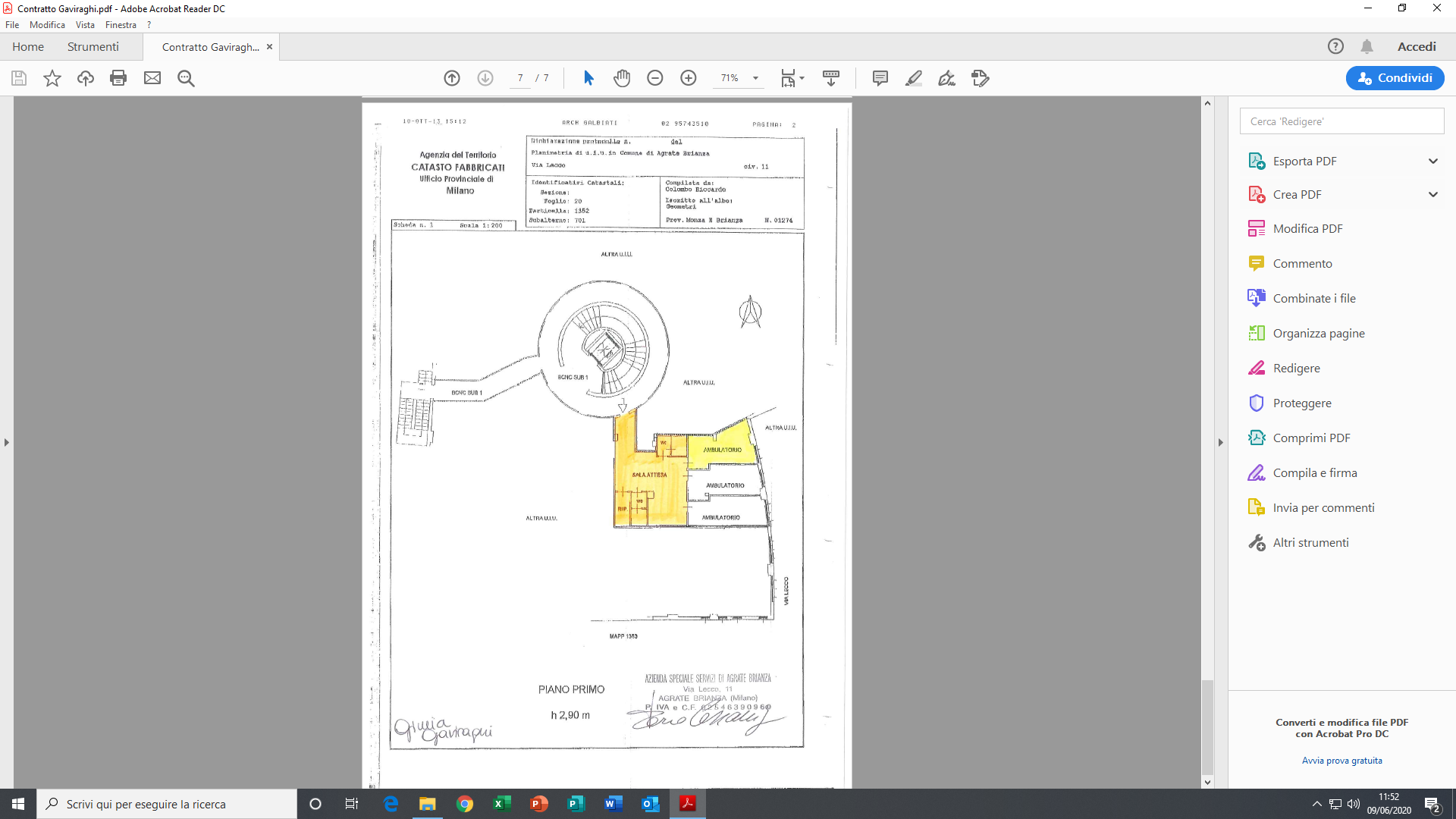                                                              Primo Piano H 2,90 m       